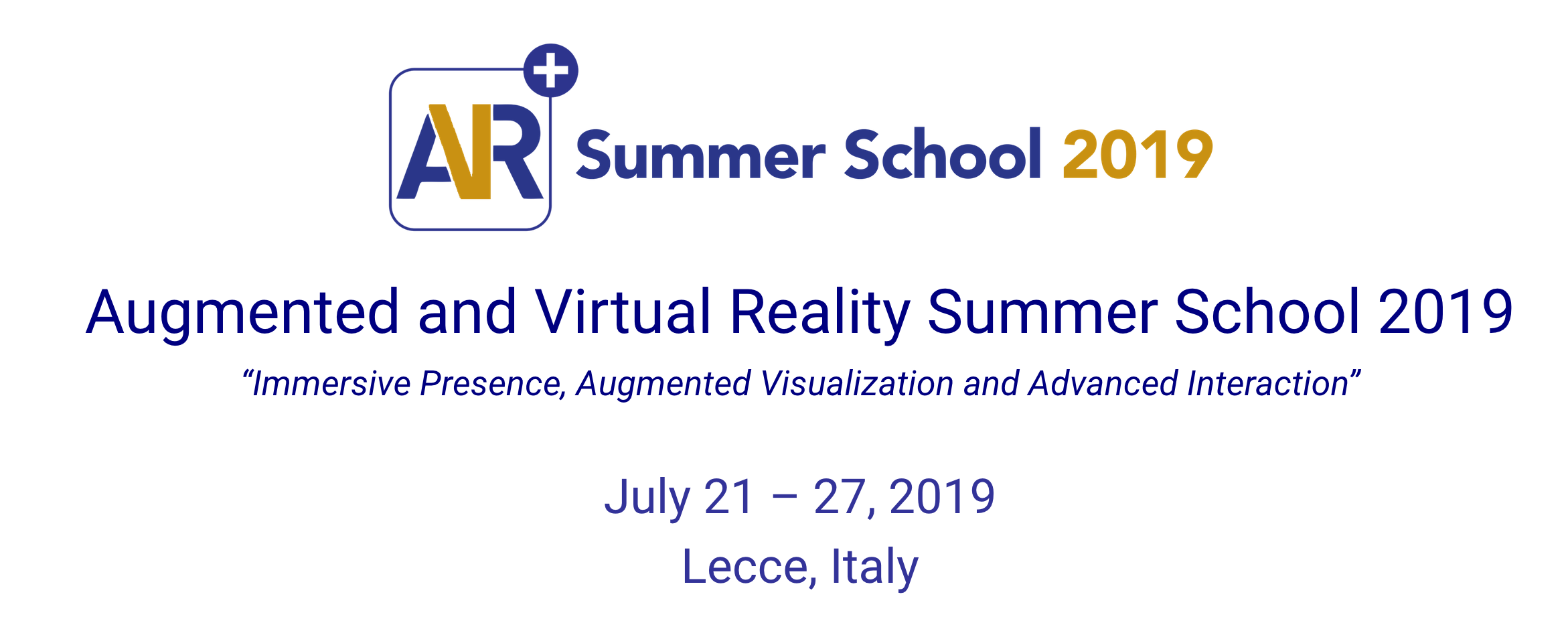 The required data must be referred only tothe Person or the Institution/Company that paid the registration feePlease send by email to info@salentoavr.itThe data will be exclusively used for the invoice preparation and not for commercial purposeName and surname of the summer school participant: …………………………………………………………………Person who paid the registration feeName and surname: ………………………………………………………………………………………………………Date of birth: …………………………………………	 City of birth: ……………………………………….Address of residence: …………………………………………………………………………………………………….City of residence: ………………………………………………..  Postal code: ……………………………………Country: ……………………………………………………………..Fiscal code (only for Italian citizens): …………………………………………………..Institution/Company that paid the registration feeName of Institution/Company: ………………………………………………………………………………Address of registered office: …………………………………………………………………………………City: …………………………………………………….	 Postal code: ………………………………Country: ……………………………………………..VAT number: ……………………………………….